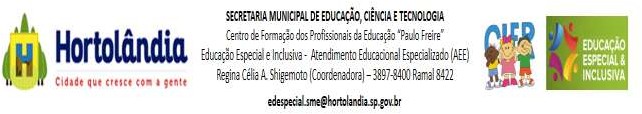 ATIVIDADES COMPLEMENTARES DA EDUCAÇÃO ESPECIAL (INCLUSÃO)PROFESSOR/AEE: LUCIANA MARTINS CRAVO DA SILVADATA: 19 à 23/07/2021ATIVIDADE:  GOTINHA EM GOTINHAMATERIAL: VÍDEO YOUTUBEOBJETIVO: ATRAIR O INTERESSE DO ALUNO DE MANEIRA DINÂMICA, AUDITIVA E VISUAL, AUXILIANDO NA COMPREENSÃO E ASSIMILAÇÃO.DESENVOLVIMENTO: ASSISTIR O VÍDEO NO YOUTUBE - Gotinha em Gotinha - YouTube, CONVERSAR COM A CRIANÇA SOBRE A IMPORTÂNCIA DA ÁGUA PARA O NOSSO ORGANISMO E O MEIO EM QUE VIVEMOS.https://www.youtube.com/watch?v=N9cwDz45_ikFORMA DE REGISTRO DA ATIVIDADE: ATRAVÉS DE FOTO OU VÍDEO A SER ENVIADA POR WHATSAPP PARA  A PROFESSORA DE EDUCAÇÃO ESPECIAL LUCIANA.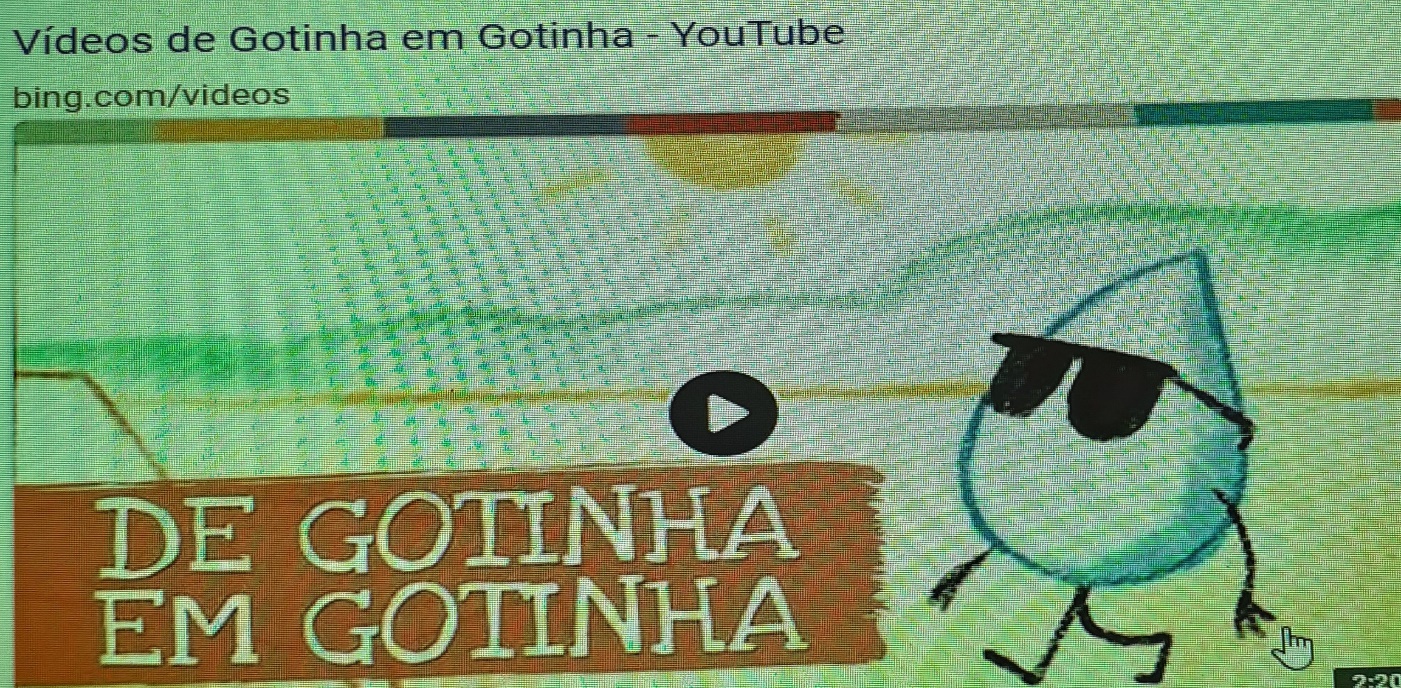 ATIVIDADES COMPLEMENTARES DA EDUCAÇÃO ESPECIAL (INCLUSÃO)PROFESSOR/AEE: LUCIANA MARTINS CRAVO DA SILVADATA: 19 à 23/07ATIVIDADE:  EXPERIÊNCIA PÉ DE FEIJÃOMATERIAL: COPO DESCARTÁVEL OU OUTRO QUE DÊ PARA FAZER A EXPERIÊNCIA, DOIS OU TRÊS SEMENTE DE FEIJÃO E UM PEDAÇO DE ALGODÃO.OBJETIVO: ESTIMULAR A CURIOSIDADE, AMPLIAR O CONHECIMENTO, POSSIBILITAR A OBSERVAÇÃO E VIVENCIAR O PROCESSO DE PLANTIO ATRAVÉS DA EXPLORAÇÃO.DESENVOLVIMENTO: COM A AJUDA DA FAMÍLIA, COLOQUE AS SEMENTES DE FEIJÃO NO COPINHO PLÁSTICO E CUBRA COM ALGODÃO BEM UMEDECIDO COM ÁGUA. DEIXE QUE A CRIANÇA MANUSEI O MATERIAL E CONVERSE SOBRE A IMPORTÂNCIA DA ÁGUA.FORMA DE REGISTRO DA ATIVIDADE: ATRAVÉS DE FOTO OU VÍDEO A SER ENVIADA POR WHATSAPP PARA  A PROFESSORA DE EDUCAÇÃO ESPECIAL LUCIANA.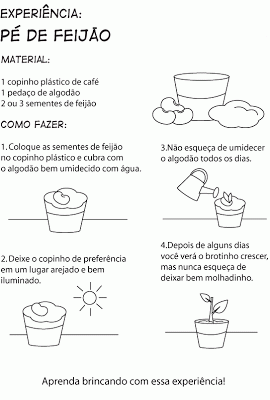 IMAGEM: https://br.pinterest.com/pin/352758583285303902/ATIVIDADES COMPLEMENTARES DA EDUCAÇÃO ESPECIAL (INCLUSÃO)PROFESSOR/AEE: LUCIANA MARTINS CRAVO DA SILVADATA:  19 à 23/07ATIVIDADE: ALFABETO MÓVELMATERIAL: FOLHA IMPRESSA COM O ABCEDÁRIO E GIZ DE CERA.OBJETIVO:    EXPLORAR O ALFABETO, IDENTIFICAR AS LETRAS E DISTINGUIR O SOM. TRABALHAR A COORDENAÇÃO MOTORA.DESENVOLVIMENTO: LER COM A CRIANÇA O ALFABETO, INDICANDO COM O DEDO CADA LETRA, APÓS A LEITURA,  PEDIR PARA A CRIANÇA PINTAR COM  GIZ DE CERA AS VOGAIS QUE APARECEM NA PALAVRA ÁGUA.FORMA DE REGISTRO DA ATIVIDADE: ATRAVÉS DE FOTO OU VÍDEO A SER ENVIADA POR WHATSAPP PARA  A PROFESSORA DE EDUCAÇÃO ESPECIAL LUCIANA.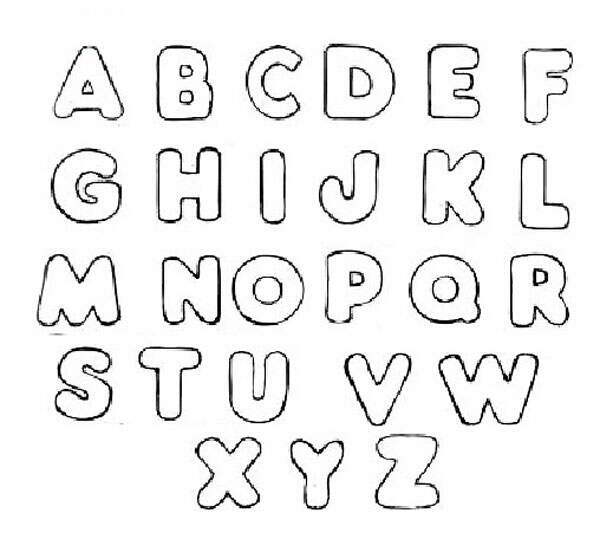 ATIVIDADES COMPLEMENTARES DA EDUCAÇÃO ESPECIAL (INCLUSÃO)PROFESSOR/AEE: LUCIANA MARTINS CRAVO DA SILVADATA: 19 à 23/07ATIVIDADE: MEIO AMBIENTEMATERIAL: HISTÓRIA DISPONIVEL EM:https://www.youtube.com/watch?v=mSCnSuUhZTA OBJETIVO: ORIENTAÇÃO PARA O CONSUMO CONSCIENTE DOS RECURSOS NATURAIS, TRABALHAR ATENÇÃO, CONCENTRAÇÃO E MEMÓRIA, AMPLIAR VOCABULÁRIO, FORTALECER A COMUNICAÇÃO,TRABALHAR A PERCEPÇÃO VISUAL E AUDITIVADESENVOLVIMENTO: nesta HISTÓRIA O ALUNO APRENDERÁ DE FORMA LÚDICA COMO TER ATITUDE CONSCIENTE DIANTE DO USO E CONSUMO DOS RECURSOS NATURAIS. UM ADULTO DEVERÁ ACESSAR O LINK COM A HISTÓRIA PARA QUE A CRIANÇA POSSA ASSISTI-LA. aPÓS O VÍDEO, PERGUNTAR AO ALUNO DO QUE ELE MAIS GOSTOU NA HISTÓRIA E O QUE ELE PODE FAZER PARA CONTRIBUIR COM O MEIO AMBIENTE.FORMA DE REGISTRO DA ATIVIDADE: ATRAVÉS DE FOTO OU VÍDEO A SER ENVIADA POR WHATSAPP PARA  A PROFESSORA DE EDUCAÇÃO ESPECIAL LUCIANA.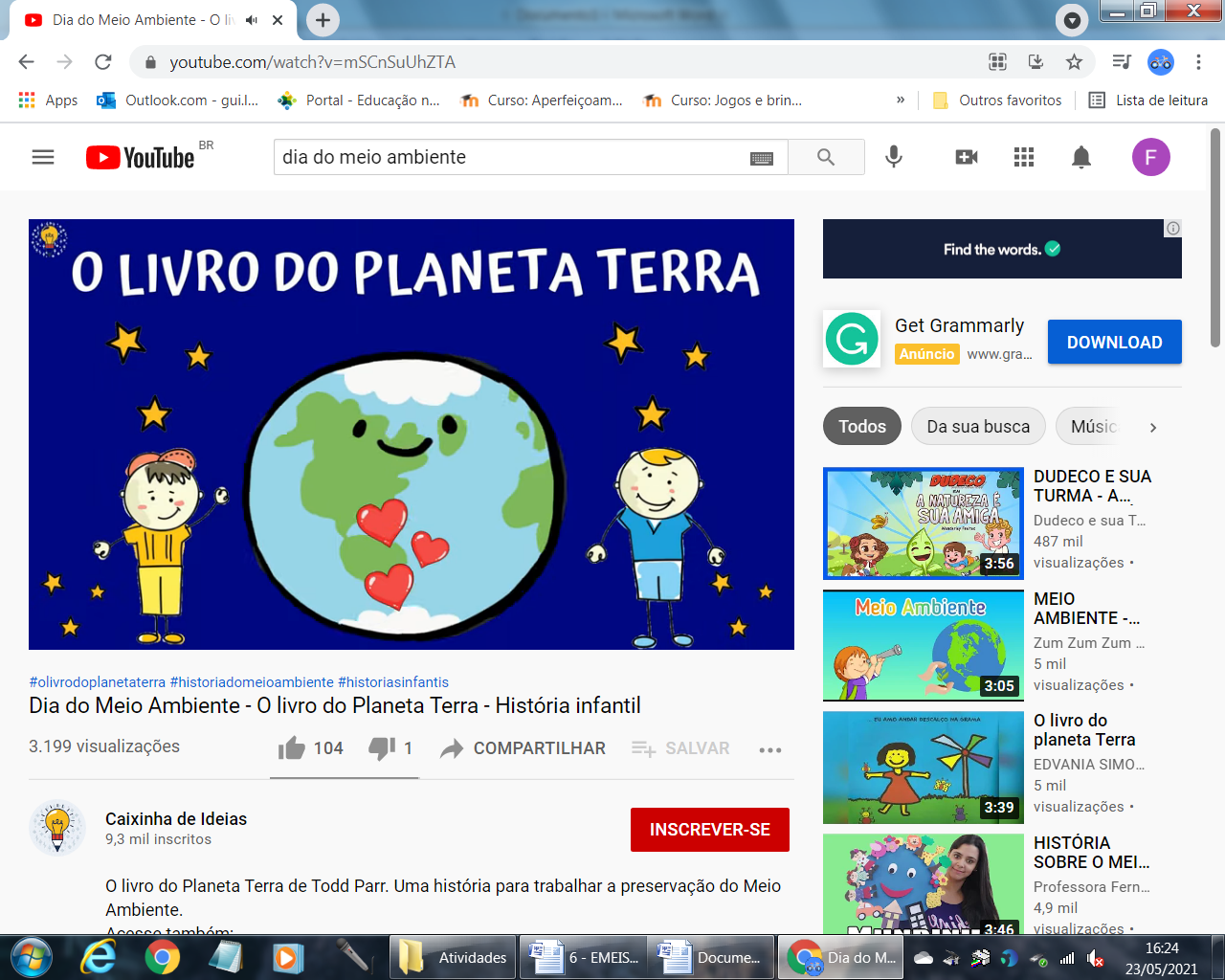 Imagem: www.youtube.com.brATIVIDADES COMPLEMENTARES DA EDUCAÇÃO ESPECIAL (INCLUSÃO)PROFESSOR/AEE: LUCIANA MARTINS CRAVO DA SILVADATA: 19 à 23/07ATIVIDADE: A ÁRVOREMATERIAL: LÁPIS DE COR OU GIZ DE CERA, DESENHO DE UMA ÁRVORE, PAPÉIS USADOS / REVISTAS VELHAS / JORNAIS VELHOS E COLA.OBJETIVO: TRABALHAR ATENÇÃO, CONCENTRAÇÃO, COORDENAÇÃO MOTORA MOVIMENTO DE PINÇA.DESENVOLVIMENTO: PEDIR AO ALUNO QUE DESENHE EM UMA FOLHA DE PAPEL UMA ÁRVORE. CASO NÃO CONSIGA FAZER SOZINHO UM ADULTO PODERÁ AJUDÁ-LO. APÓS DESENHÁ-LA, PEGAR UMA FOLHA DE REVISTA, JORNAL OU PAPEL VELHO PARA QUE O ALUNO RASGUE EM PEDAÇOS BEM PEQUENOS E COLE-OS NA COPA DA ÁRVORE, COMO SE FOSSEM AS FOLHAS. O TRONCO E O RESTANTE DO DESENHO PODEM SER COLORIDOS COM GIZ DE CERA OU LÁPIS DE COR.FORMA DE REGISTRO DA ATIVIDADE: ATRAVÉS DE FOTO OU VÍDEO A SER ENVIADA POR WHATSAPP PARA  A PROFESSORA DE EDUCAÇÃO ESPECIAL LUCIANA.MODELORASGUE PEDAÇOS DE PAPEL E COLE-OS NA COPA DA ÁRVORE, COMO SE FOSSEM AS FOLHAS! 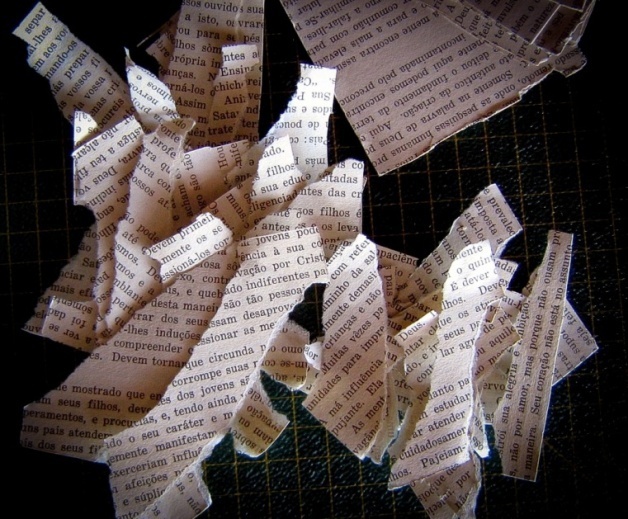 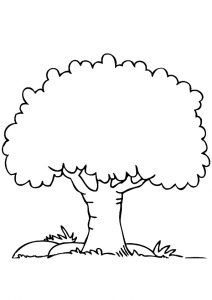 Imagem: www.pinterest.com